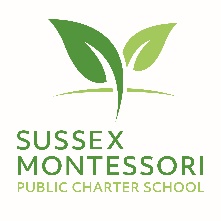 Transportation Contract2020 – 2021 School YearStudent Name: ____________________________________ Entering Grade: ____________Bus stops and routes are established in the summer.  Bus stops and times will be sent out to families in mid-August.  Please note:  If you indicate that you will not be utilizing bus transportation, we cannot guarantee change requests will be accommodated once school begins.  If you think we may need to use a bus at a later time, please let us know now.  ___ I will not be utilizing bus transportation provided by Sussex Montessori School for the upcoming school year.  I will take responsibility for getting my child to school on time as noted in the Family Handbook.___ I will be utilizing bus transportation provided by Sussex Montessori School for the upcoming school year.  Sussex Montessori will be using Hub spots (centrally located to groups of students with parking available).  It is responsibility of the adults to get the child to the Hub Spot safely and on time.This is my address.  Please use the address and Sussex Montessori will select the closest location.__________________________________________________________________________I will be using before/aftercare.  These may not be the aftercare locations where our buses will currently drop off and pick up.  If your aftercare is NOT listed below, but you believe it to be within a 5-mile radius of the pick-up/drop off hub, please add it below for consideration.  Please indicate AM or PM if your child has a different pick up and drop off location.____ Boys and Girls Club Seaford____ Boys and Girls Club GeorgetownParent Name: _________________________ Parent Signature:________________________________Although there is no state requirement for meeting a child at a bus stop, Sussex Montessori School will be requiring an adult to meet all Kindergarten and First Grade children at their bus stop in the afternoon.